NUMUNE TESLİM EDERKEN AŞAĞIDAKİ UYARILARA DİKKAT EDİNİZ!Analiz formunun tam ve doğru olarak doldurulması gerekmektedir.  Yardım için Örnek analiz formunu belgenin sonunda bulabilirsiniz.Analizler, olağan üstü haller dışında teslim edilme sırasına göre çekilir. Sonuçlar bir gün sonra verilir. Yoğun zamanlarda sonuçlar 2-3 gün sonra teslim edilebilir.  Cuma günleri bakım günüdür, analiz yapılmaz. Bunu göz önünde bulundurarak numunelerinizi teslim etmeniz rica olunur.Numunelerinizi analiz teslim dolabına bırakabilirsiniz. Gün içinde içeri alınarak analiz sırasına koyulacakdır. Laboratuvardan bir sorumlu ile konuşmanıza gerek yoktur.Analiz için gerekli madde miktarları aşağıdaki gibidir;Katı numuneler için H-1 analizi için 3 -20 mg. ve C-13  analizi için bu miktar 20-45 mg. dır. Sıvı numuneler için ise 10-100  μl'dir. Numune çözülmüş  olarak teslim ediliyor ise tam olarak 0,5 µl çözücü ile çözülmelidir. Numune tüpte teslim ediliyorsa çözücü seviyesi  tam olarak 3,5 cm.  olmalıdır. Daha az çözücü ile analiz yapılamaz!NMR’da kullanılan döteryumlu çözücüler özeldir  ve  çok pahalıdır.  Numunenin hangi çözücüde çözüneceğine burada karar verilmez. Daha önceden çözücüler denenerek karar verilmelidir.  Tekrar tekrar çözücü denemek bu laboratuvarın sorumluluğu değildir.  Bu sorumluluk numunenin sahibine aittir. Numuneyi teslim ederken “Analiz İstek Formu”na yazılan numune kodu ile tüp yada flakonda teslim edilen kod aynı olmalıdır. Aksi takdirde oluşan karışıklıklardan numuneyi teslim eden sorumludur.Sonuçlar analiz formuna hangi formatta istediyseniz o şekilde, e-posta yoluyla gönderilir.  Çıktı verilmez. NMR sonuçlarının en iyi analizi FID olarak bilinen spektrumların dijital halidir. NMR operatörlerine en pratik ulaşma yolu e-postadır. E-posta adresi: ytu-nmr@yildiz.edu.tr ‘dir.ÖRNEK FORMBuradan sonrası laboratuvar sorumlusu tarafından doldurulacaktır.1D Teknikler1D Teknikler1D Teknikler1D Teknikler 1H 13C 13CAPTAPTD2O exc.D2O exc.D2O exc.DEPT DEPT DEPT  1H Spin decoupling 1H Spin decoupling 1H Spin decoupling1H Spin decoupling için Işınlanacak Frekanslar1H Spin decoupling için Işınlanacak FrekanslarNumune SayısıNumune SayısıNumune SayısıNumune Sayısı 2 1 11H Spin decoupling için Işınlanacak Frekanslar1H Spin decoupling için Işınlanacak FrekanslarNumune ismiNumune ismiNumune ismiNumune ismiHDA-3 (proton + APT)  , HDA-4 (proton)HDA-3 (proton + APT)  , HDA-4 (proton)HDA-3 (proton + APT)  , HDA-4 (proton)HDA-3 (proton + APT)  , HDA-4 (proton)HDA-3 (proton + APT)  , HDA-4 (proton)HDA-3 (proton + APT)  , HDA-4 (proton)HDA-3 (proton + APT)  , HDA-4 (proton)HDA-3 (proton + APT)  , HDA-4 (proton)HDA-3 (proton + APT)  , HDA-4 (proton)HDA-3 (proton + APT)  , HDA-4 (proton)HDA-3 (proton + APT)  , HDA-4 (proton)HDA-3 (proton + APT)  , HDA-4 (proton)HDA-3 (proton + APT)  , HDA-4 (proton)HDA-3 (proton + APT)  , HDA-4 (proton)ÇözücülerÇözücülerÇözücülerÇözücülerCDCl3D2OD2OBenzen-d6Benzen-d6Benzen-d6Aseton-d6Aseton-d6Aseton-d6DMSO-d6DMSO-d6DMSO-d6MeOD-d4MeOD-d4Piridin-d₅Piridin-d₅ xNumune geri isteniyor mu?Numune geri isteniyor mu?Numune geri isteniyor mu?Numune geri isteniyor mu?Evet Evet Hayır Hayır Hayır xxxSonuç hangi formatta isteniyor?Sonuç hangi formatta isteniyor?Sonuç hangi formatta isteniyor?Sonuç hangi formatta isteniyor?Sonuç hangi formatta isteniyor?FIDFIDxxx PDF PDF PDFTahmini YapıTahmini YapıTahmini YapıTahmini Yapı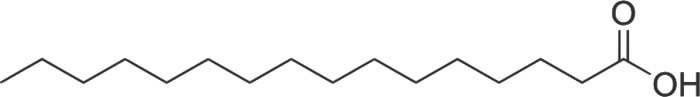 Teslim EdenTeslim EdenTeslim EdenİmzaİmzaİmzaİmzaİmzaİmzaBütçe SahibiBütçe SahibiBütçe SahibiBütçe SahibiBütçe SahibiTeslim TarihiTeslim TarihiAyşe YılmazAyşe YılmazY. Doç. Dr. Zerrin ÇalışkanY. Doç. Dr. Zerrin ÇalışkanY. Doç. Dr. Zerrin Çalışkan01.01.201101.01.2011e-postaNotNotNotNotAnalizi Yapanİmza	Not:Analiz  TarihiNot: